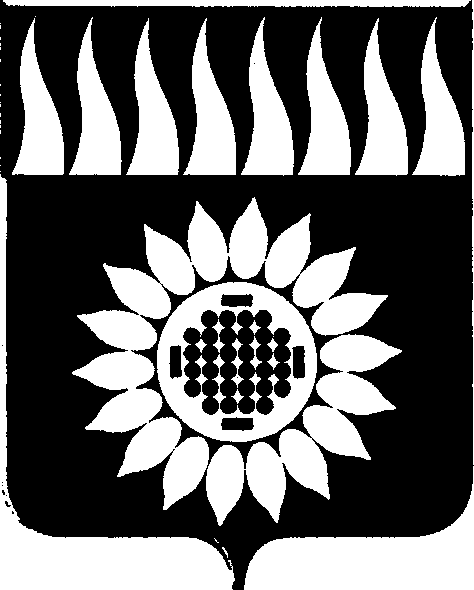 ГОРОДСКОЙ ОКРУГ ЗАРЕЧНЫЙД У М Ашестой  созыв____________________________________________________________ДВЕНАДЦАТОЕ ОЧЕРЕДНОЕ ЗАСЕДАНИЕР Е Ш Е Н И Е30.03.2017 г. № 49-РОб утверждении Положения о порядке подготовки и рассмотрения Думой городского округа Заречный ежегодного отчета Главы городского округа Заречный о результатах его деятельности, деятельности администрации городского округа Заречный.           В целях повышения эффективности деятельности органов местного самоуправления городского округа Заречный и определения приоритетных направлений их деятельности, в связи с вступившими в действие структурными изменениями в работе органов местного самоуправления городского округа Заречный, в соответствии с Федеральным законом от 06.10.2003 г.  № 131-ФЗ "Об общих принципах организации местного самоуправления в Российской Федерации" (в действующей редакции), на основании ст. 25, 45  Устава городского округа Заречный,          Дума решила:       1. Утвердить Положение о порядке подготовки и рассмотрения Думой городского округа Заречный ежегодного отчета Главы городского округа Заречный о результатах его деятельности,  деятельности администрации городского округа Заречный.      2. Признать утратившим силу Положение о порядке подготовки и рассмотрения Думой городского округа Заречный ежегодных отчетов Главы городского округа Заречный и главы администрации городского округа Заречный, утвержденное решением Думы от 27.12.2012г. № 167-Р, с изменениями от 27.03.2014г.№ 35-Р, от 03.07.2014г. № 73-Р.     2. Опубликовать настоящее решение в установленном порядке и разместить на официальном сайте городского округа Заречный.Председатель Думы городского округа					  В.Н. БоярскихГлава  городского округа                                                                 А.В. Захарцев											Утвержденорешением Думыот 30.03.2017г.  № 49-РПоложение о порядке подготовки и рассмотрения Думой городского округа Заречный ежегодного отчета Главы городского округа Заречный о результатах его деятельности, деятельности администрации городского округа Заречный.Статья 1. Общие положения1. Настоящее Положение разработано с целью реализации исключительной компетенции Думы по контролю за исполнением органами местного самоуправления городского округа и должностными лицами органов местного самоуправления городского округа полномочий по решению вопросов местного значения.2. Настоящее Положение устанавливает порядок подготовки и рассмотрения Думой городского округа Заречный (далее – Дума городского округа) ежегодного отчета Главы городского округа Заречный (далее - Глава городского округа), о результатах его деятельности, деятельности  администрации городского округа Заречный (далее – администрация городского округа),  в том числе по решению вопросов, поставленных Думой городского округа Заречный.3. Ежегодный отчет Главы городского округа призван повысить эффективность деятельности органов местного самоуправления городского округа, а также определить зоны, требующие приоритетного внимания органов местного самоуправления городского округа.Рассмотрение отчета Главы городского округа позволяет оценивать уровень социально-экономического развития городского округа, выявлять эффективность расходования бюджетных средств, определять степень результативности муниципального управления в городском округе и планировать меры по его дальнейшему совершенствованию.4. Основные понятия, используемые в настоящем Положении:1) деятельность Главы городского округа – осуществление Главой городского округа полномочий, установленных Уставом городского округа, законами и  иными нормативными правовыми актами Российской Федерации и Свердловской области, нормативными правовыми актами Думы городского округа и Главы городского округа.2) деятельность администрации городского округа - осуществление администрацией городского округа полномочий, установленных Уставом городского округа, законами  и иными нормативными правовыми актами Российской Федерации и Свердловской области, нормативными правовыми актами Думы городского округа, Главы городского округа  и администрации городского округа.5. Вопросы, поставленные Думой городского округа  - перечень вопросов в адрес Главы городского округа и администрации городского округа, которые зафиксированы в решениях, протоколах заседаний Думы и депутатских комиссий за отчетный период.Статья 2. Структура и содержание ежегодного отчета Главы городского округа.6. Отчет Главы городского округа представляет собой итоговую информацию, представляемую по основным направлениям его деятельности, деятельности администрации городского округа, в том числе информацию по решению вопросов, поставленных Думой городского округа в соответствии с полномочиями, установленными действующим законодательством Российской Федерации и Уставом городского округа.7. Отчет Главы городского округа представляется в Думу городского округа  ежегодно в срок до 20 апреля года, следующего за отчетным.8. Отчет Главы городского округа должен содержать следующую информацию:1) о социально-экономическом положении городского округа Заречный, в том числе анализ состояния экономики и социальной сферы городского округа, тенденции их развития, динамику процессов;2) об осуществлении в отчетном году Главой городского округа полномочий по организации деятельности администрации городского округа по решению вопросов местного значения, определенных Уставом городского округа, и вопросов, связанных с осуществлением отдельных государственных полномочий, переданных органам местного самоуправления федеральными законами и законами Свердловской области;3) о достигнутых показателях эффективности деятельности администрации;4) о решении вопросов, поставленных Думой городского округа, которые направлялись Главе городского округа в отчетном периоде;5) о поступивших и рассмотренных обращениях граждан к Главе городского округа.9. Подготовка ежегодного отчета Главы городского округа осуществляется администрацией городского округа на основании информации, представляемой структурными подразделениями администрации городского округа, в соответствии с их компетенцией и возложенными на них обязанностями.10. Перечень вопросов, поставленных Думой перед Главой городского округа  и администрацией городского округа в отчетном году, ведется аппаратом Думы городского округа. 11. К отчету Главы городского округа могут прилагаться графики, расчеты, диаграммы, таблицы и другие формы информации. Текст отчета Главы городского округа должен содержать ссылки на все приложения к нему.Статья 3. Предварительное рассмотрение отчета Главы городского округа.12. Отчет Главы городского округа предварительно рассматривается депутатами на заседаниях постоянных комиссий Думы городского округа.13. В ходе предварительного рассмотрения и по его итогам депутаты Думы городского округа и постоянные комиссии Думы могут высказать предложения и замечания по отчету Главы городского округа, оформить их в письменной форме и направить Главе городского округа.14. Предложения и замечания подлежат обязательному рассмотрению Главой городского округа, результаты рассмотрения оформляются в письменном виде и приобщаются к отчету.Статья 4. Заслушивание отчета Главы городского округа.15. Заслушивание отчета Главы городского округа осуществляется публично, на расширенном заседании Думы городского округа в апреле года, следующего за отчетным.16. Для участия в заседании приглашаются руководители предприятий и организаций городского округа, представители малого и среднего бизнеса, представители общественных и политических объединений граждан, осуществляющих деятельность на территории городского округа, жители городского округа Заречный.17. Информация о дате, времени и месте проведения расширенного заседания Думы городского округа по рассмотрению отчета Главы городского округа не менее, чем за неделю размещается в средствах массовой информации, а также на официальном сайте городского округа.18. Приглашенным на заседание Думы городского округа может быть предоставлена возможность задать вопрос Главе городского округа либо  предоставлено слово для выступления в порядке, установленном Регламентом Думы городского округа.19.Вопросы, предложения и замечания, поступившие в адрес Главы городского округа на депутатских комиссиях и непосредственно на заседании Думы,  подлежат обязательному рассмотрению Главой городского округа, результаты рассмотрения оформляются в письменном виде и приобщаются к отчету.20. По результатам заслушивания отчета Главы городского округа Дума городского округа принимает решение, в котором указываются как положительные, так и, в случае наличия, негативные результаты деятельности Главы городского округа и администрации городского округа, а также отражаются предложения по совершенствованию деятельности Главы городского округа и администрации городского округа.В данном решении деятельность Главы городского округа признается либо удовлетворительной, либо неудовлетворительной с обязательной мотивировкой такого решения.21. В случае, если деятельность Главы городского округа по результатам отчета признана неудовлетворительной, в решении Думы городского округа должны быть сформулированы причины и основания принятия такого решения, указаны сроки по устранению недоработок и заслушивания информации об их устранении, но не более чем через шесть месяцев после принятия решения..22. Решение по отчету Главы городского округа принимается большинством в две трети голосов от установленной численности депутатов Думы городского округа.23. Решение Думы городского округа по отчету о деятельности Главы городского округа и деятельности администрации городского округа и текст отчета Главы городского округа подлежат обязательному официальному опубликованию.24. Глава городского округа вправе в письменном виде изложить свое особое мнение по вопросу оценки своей деятельности и деятельности администрации городского округа, представить его в Думу не позднее трех дней со дня получения решения Думы городского округа об отчете. В этом случае особое мнение Главы городского округа подлежит официальному  опубликованию одновременно с решением Думы об отчете Главы городского округа о его деятельности, деятельности администрации городского округа.25. Неудовлетворительная оценка деятельности Главы городского округа, данная Думой городского округа два раза подряд, может являться основанием для удаления Главы городского округа в отставку в порядке, установленном Федеральным законом от 06.10.2003г. №131-ФЗ «Об общих принципах организации местного самоуправления в Российской Федерации».  